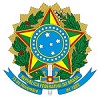 MINISTÉRIO DA EDUCAÇÃO UNIVERSIDADE FEDERAL DOS VALES DO JEQUITINHONHA E MUCURIConselho Universitário - ConsuRESOLUÇÃO Nº 13, DE 23 DE NOVEMBRO DE 2017Aprova o Calendário Administrativo de 2018, da Universidade Federal dos Vales do Jequitinhonha e Mucuri (UFVJM).O CONSELHO UNIVERSITÁRIO DA UNIVERSIDADE FEDERAL DOS VALES DO JEQUITINHONHA E DO MUCURI, no uso das atribuições legais e regimentais que lhe são conferidas, tendo em vista o que foi deliberado na sua 148ª sessão,R E S O L V E:Art. 1o Aprovar o Calendário Administrativo de 2018 da Universidade Federal dos Vales do Jequitinhonha e Mucuri (UFVJM).Art. 2o O Calendário Administrativo encontra-se anexado a presente Resolução.Art. 3º Esta Resolução entrará em vigor na data de sua publicação por este Conselho, revogadas as disposições em contrário.CLÁUDIO EDUARDO RODRIGUES